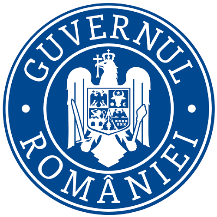 MINISTERUL FINANŢELOR                                                                    ANUNȚ	Ministerul Finanțelor cu sediul în Bd. Libertății nr.16, sector 5, organizează concurs de recrutare în vederea ocupării funcţiilor publice de execuţie vacante de consilier clasa I, grad profesional superior (2 posturi), expert clasa I grad profesional principal (1 post) și expert clasa I grad profesional asistent (2 posturi)  la Direcția generală de politici, analiză și cercetare în domeniul finanțelor publice- Direcția de analiză și cercetare în domeniul finanțelor publiceTip concurs:Recrutare funcții publice de execuție vacante perioadă nedeterminată, normă întreagă, durata normală a timpului de muncă de 8 ore/zi, 40 ore/săptămână.Date desfășurare concurs:Dosarele de înscriere la concurs se depun la sediul Ministerului Finanțelor în perioada 30.03.-18.04.2023, inclusiv.
Data și ora desfășurării probei scrise a concursului: 04.05.2023, ora.10:00 la sediul Ministerului Finanțelor, Bd. Libertății nr.16, sector 5, București;
Data și ora desfășurării interviului vor fi afișate odată cu rezultatele la proba scrisă.Condiţiile de participare la concurs pentru ocuparea funcţiei publice de execuție vacantă de consilier clasa I, grad profesional superior (1 post) - ID 453246: Candidații trebuie să îndeplinească condițiile prevăzute de art.465 alin.(1) din Ordonanța de urgență a Guvernului nr.57/2019 privind Codul administrativ, cu modificările și completările ulterioare.Alte condiţii:- studii universitare de licență absolvite cu diplomă de licență sau echivalentă, în domeniul  științelor economice,  	- cunoștințe operare, MS Office, nivel avansat, se dovedește în cadrul probei scrise și interviu,- cunoștințe operare, alte cunoștințe, nivel mediu, se dovedește în cadrul probei scrise și interviu, Software econometric/statistic (Eviews/Stata/R/Matlab),- cunoștințe operare, Informație și comunicare-Internet, nivel avansat, se dovedește în cadrul probei scrise și interviu,- limba engleză, nivel mediu, se dovedește în cadrul probei scrise și interviu,- vechime minimă de 7 ani în specialitatea studiilor necesare exercitării funcției publice.Condiţiile de participare la concurs pentru ocuparea funcţiei publice de execuție vacantă de consilier clasa I, grad profesional superior (1 post) - ID 453247: Candidații trebuie să îndeplinească condițiile prevăzute de art.465 alin.(1) din Ordonanța de urgență a Guvernului nr.57/2019 privind Codul administrativ, cu modificările și completările ulterioare.Alte condiţii:- studii universitare de licență absolvite cu diplomă de licență sau echivalentă, în domeniul  științelor economice,  	- cunoștințe operare, MS Office, nivel avansat, se dovedește în cadrul probei scrise și interviu,- cunoștințe operare, alte cunoștințe, nivel mediu, se dovedește în cadrul probei scrise și interviu, Software econometric/statistic (Eviews/Stata/R/Matlab),- cunoștințe operare, Informație și comunicare-Internet, nivel avansat, se dovedește în cadrul probei scrise și interviu,- limba engleză, nivel mediu, se dovedește în cadrul probei scrise și interviu,- vechime minimă de 7 ani în specialitatea studiilor necesare exercitării funcției publice.Condiţiile de participare la concurs pentru ocuparea funcţiei publice de execuție vacantă de expert clasa I, grad profesional principal (1 post) - ID 453238: Candidații trebuie să îndeplinească condițiile prevăzute de art.465 alin.(1) din Ordonanța de urgență a Guvernului nr.57/2019 privind Codul administrativ, cu modificările și completările ulterioare.Alte condiţii:- studii universitare de licență absolvite cu diplomă de licență sau echivalentă, în domeniul  științelor economice, - cunoștințe operare, MS Office, nivel avansat, se dovedește în cadrul probei scrise și interviu,- cunoștințe operare, alte cunoștințe, nivel mediu, se dovedește în cadrul probei scrise și interviu, Software econometric/statistic (Eviews/Stata/R/Matlab),- cunoștințe operare, Informație și comunicare-Internet, nivel avansat, se dovedește în cadrul probei scrise și interviu,- limba engleză, nivel mediu, se dovedește în cadrul probei scrise și interviu, - vechime minimă de 5 ani în specialitatea studiilor necesare exercitării funcției publice.Condiţiile de participare la concurs pentru ocuparea funcţiei publice de execuție vacantă de expert clasa I, grad profesional asistent (1 post) - ID 323557: Candidații trebuie să îndeplinească condițiile prevăzute de art.465 alin.(1) din Ordonanța de urgență a Guvernului nr.57/2019 privind Codul administrativ, cu modificările și completările ulterioare.Alte condiţii:- studii universitare de licență absolvite cu diplomă de licență sau echivalentă, în domeniul  științelor economice,  	- cunoștințe operare, MS Office, nivel mediu, se dovedește în cadrul probei scrise și interviu,- limba engleză, nivel mediu, se dovedește în cadrul probei scrise și interviu,- vechime minimă de 1 an în specialitatea studiilor necesare exercitării funcției publice.Condiţiile de participare la concurs pentru ocuparea funcţiei publice de execuție vacantă de expert clasa I, grad profesional asistent (1 post) - ID 453236: Candidații trebuie să îndeplinească condițiile prevăzute de art.465 alin.(1) din Ordonanța de urgență a Guvernului nr.57/2019 privind Codul administrativ, cu modificările și completările ulterioare.Alte condiţii:- studii universitare de licență absolvite cu diplomă de licență sau echivalentă, în domeniul  științelor economice,  	- cunoștințe operare, MS Office, nivel mediu, se dovedește în cadrul probei scrise și interviu,- limba engleză, nivel mediu, se dovedește în cadrul probei scrise și interviu,- vechime minimă de 1 an în specialitatea studiilor necesare exercitării funcției publice.Atribuțiile postului pentru funcția de consilier clasa I, grad profesional superior (ID 453246): propune și realizează trimestrial cel puțin o analiză care să cuprindă evoluții si perspective referitoare la sectoarele economice, dezechilibrele macroeconomice (extern, inflație etc.), piața muncii, competitivitate, indicatori fiscal-bugetari etc., la nivel intern și internațional.propune și realizează anual cel puțin un studiu pentru publicare care să cuprindă evoluții si perspective referitoare la sectoarele economice, dezechilibrele macroeconomice (extern, inflație etc.), piața muncii, piața monetară, competitivitate, indicatori fiscal-bugetari, la nivel intern și internațional;realizează analize de impact economic și social pentru principalele inițiative sau politici fiscal-bugetare cu impact substanțial asupra bugetului general consolidat;dezvoltă modele economice generale sau sectoriale și baze de date macroeconomice necesare rulării modelelor utilizate;utilizează modelele economice (în colaborare cu asistență locală și/sau internațională) în paralel cu modelele de fundamentare existente; realizează analize privind impactul ex-post al principalelor modificări legislative fiscale; asigură reprezentarea instituției în grupuri de lucru la nivel intern/internațional ca membru principal/supleant pe probleme legate de elasticități ale veniturilor, dezechilibre macroeconomice, Output Gap, îmbătrânirea populației, aderarea la zona euro, evoluții la nivel economic și fiscal bugetar, precum și altele față de cele enumerate anterior;elaborează materiale solicitate pentru discuţiile cu instituţiile şi organismele financiare interne/internaţionale în domeniul de activitate;realizează alte analize macroeconomice la cerere privind evoluțiile principalilor indicatori macroeconomici la nivel intern și internațional şi propune, pe această bază, măsuri pentru valorificarea oportunităţilor sau diminuarea riscurilor; organizează sau participă la organizarea unor dezbateri ştiinţifice pe problematica stabilităţii macroeconomice, a sustenabilităţii finanţelor publice, convergenţei economice cu participarea specialiştilor din ţară şi străinătate;participă la realizarea raportului anual privind situația fiscal bugetară și evoluția indicatorilor macroeconomici din ultima perioadă;participă la actualizarea anuală a Programului de convergență al României conform atribuțiilor direcției;contribuie la elaborarea Programului Național de Reformă al României;contribuie la perfecționarea profesională a personalului din cadrul ministerului împreună cu Școala de Finanțe Publice și Vamă;răspunde la interpelări/întrebări/adrese provenite din cadrul M.F. sau din exterior care fac obiectul de activitate al direcției generale;emite puncte de vedere pe documentele primite în cadrul grupurilor de lucru la nivel intern/internațional și elaborează analize şi rapoarte privind subiecte relevante pentru România care se discută la nivelul Comisiei Europene în cadrul acestor grupuri de lucru (deficitul structural, OTM, indicatorii de sustenabilitate, indicatorii de avertizare timpurie etc.);propune conducerii ministerului tematica unor cercetări complexe care să fie elaborate cu implicarea sau de către instituţii de cercetare (ale Academiei Române, universităţi sau instituţii de cercetare private interne/internaționale), în condiţiile legii;efectuează cercetări cu privire la metodologiile utilizate pe plan internaţional în domeniul fiscal – bugetar şi propune direcţiilor de specialitate modalităţi de perfecţionare a propriilor metodologii;utilizează aplicaţia Eikon Thomson Reuters - Datastream Professional;participă la implementarea proiectelor de asistenţă financiară nerambursabilă din partea Uniunii Europene în domeniul de activitate ;contribuie la elaborarea și actualizarea procedurilor operaționale pentru Direcția de analiză și cercetare în domeniul finanțelor publice;realizează analize cu privire la factorii de risc macroeconomic care pot afecta atingerea ţintelor macroeconomice și emite avertizări timpurii la nivelul decidenţilor de politică economică;întocmeşte analize/note referitoare la situaţia macroeconomică şi fiscal-bugetară ale României comparativ cu alte ţări;răspunde pentru legalitatea şi corectitudinea de fond şi de formă a tuturor lucrărilor pe care le întocmeşte;respectă prevederile legislației din domeniul securității și sănătății în muncă, apărării împotriva incendiilor și măsurile de aplicare a acestora;utilizează corect și eficient aparatura (calculator, imprimantă, etc.) și rechizitele, manipulează și întreține corespunzător mobilierul din dotare;informează conducerea structurii privind eventualele accidente de muncă pe care le suferă; îndeplineşte orice alte sarcini primite de la conducerea direcției.BIBLIOGRAFIE ȘI TEMATICĂConstituţia României, republicatăcu tematica  -Titlul I, Principiile generale; -Titlul II, Drepturile, libertățile și îndatoririle fundamentale.Ordonanța Guvernului nr.137/2000 privind prevenirea şi sancţionarea tuturor formelor de discriminare, republicată, cu modificările și completările ulterioarecu tematica Cap.II - Dispoziții speciale (Secțiunea I, Secțiunea II, Secțiunea III, Secțiunea V).Legea nr.202/2002 privind egalitatea de şanse şi de tratament între femei şi bărbaţi, republicată, cu modificările și completările ulterioarecu tematica - Cap.II - Egalitatea de șanse și de tratament între femei și bărbați în domeniul muncii; - Cap.IV - Egalitatea de șanse și de tratament între femei și bărbați în ceea ce privește participarea la luarea deciziei.Titlul I şi II ale Părţii a VI-a din Ordonanța de urgență a Guvernului nr.57/2019 privind Codul administrativ, cu modificările și completările ulterioarecu tematica Titlul II, Statutul funcționarilor publici (Cap. II – Clasificarea funcțiilor publice. Categorii de funcționari publici; Capitolul V – Drepturi și îndatoriri).Legea nr. 500/2002 privind finanțele publice, cu modificările și completările ulterioarecu tematica Cap. II – Principii, reguli și responsabilități; - Cap. IV – Finanțele instituțiilor publice.Hotărârea Guvernului nr. 34/2009 privind organizarea și funcționarea Ministerului Finanțelor Publice, cu modificările și completările ulterioarecu tematica Cap. II – Organizarea Ministerului Finanțelor; - Cap.III – Conducerea Ministerului Finanțelor.Tratatul privind stabilitatea, coordonarea și guvernanța în cadrul Uniunii Economice și Monetarecu tematica Titlul II – Pactul Bugetar; - Titlul IV – Coordonarea politicilor economice și convergența.Mankiw G., Principles of Macroeconomics, 6th editioncu tematica - Producția națională (indicatori macroeconomici nominali și reali, componente ale acestora); - Influența politicilor economice asupra cererii agregate; - Evoluția economiei reale pe termen lung; - Economia sectorului public (impactul taxelor asupra bunăstării sociale); - Economii, investiții și sistemul financiar; - Sistemul monetar și inflația; - Șomajul; - Teoria macroeconomică a economiei deschise.Nicoleta Jula și Dorin Jula, Modelare economică – Modele econometrice și de optimizare, Editura Mustang, București 2014cu tematica Cap.I – Modelul econometric; - Cap.II – Modelul linear de regresie; - Cap. III – Teste de semnificație; - Cap. V – Multicolinearitatea; - Cap. VI – Heteroscedasticitatea erorilor; - Cap. VII – Autocorelarea erorilor; - Cap. VIII – Testarea normalității distribuției erorilor.Pactul de Stabilitate și Creștere; https://ec.europa.eu/info/business-economy-euro/economic-and-fiscal-policy-coordination/eu-economic-governance-monitoring-prevention-correction/stability-and-growth-pact_encu tematica - Brațul preventive (Obiectivul pe termen mediu – MTO, criterial de referință privind cheltuielile, programele de stabilitate și convergență, procedura de deviere semnificativă); - Brațul corectiv (procedura de deficit excesiv).Procedura privind dezechilibrele macroeconomice: https://ec.europa.eu/info/business-economy-euro/economic-and-fiscal-policy-coordination/eu-economic-governance-monitoring-prevention-correction/macroeconomic-imbalance-procedure/excessive-imbalance-procedure_encu tematica Cap. II – Detectarea dezechilibrelor (Raportul privind mecanismul de alertă); - Cap. III – Procedura de dezechilibru excesiv (The Macroeconomic Imbalance Procedure).Publicații periodice ale Ministerului Finanțelor (Programul de Convergență 2022, Strategia Fiscal Bugetară), www.mfinante.rocu tematica Programul de Convergență 2022 - Cap. 2 - Cadrul general și obiectivele politicii economice ( 2.1; 2.2); - Cap. 3 - Soldul bugetului general consolidat, măsurile și datoria publică (3.1; 3.3); - Cap. 4 - Sustenabilitatea pe termen lung a finanțelor publice. Strategia Fiscal Bugetară - Cap. 2  - Obiectivul bugetar pe termen mediu; - Cap. 4 – Cadrul macroeconomic. 	Atribuțiile postului pentru funcția de consilier clasa I, grad profesional superior (ID 453247):propune și realizează trimestrial cel puțin o analiză care să cuprindă evoluții si perspective referitoare la sectoarele economice, dezechilibrele macroeconomice (extern, inflație etc.), piața muncii, competitivitate, indicatori fiscal-bugetari etc., la nivel intern și internațional.propune și realizează anual cel puțin un studiu pentru publicare care să cuprindă evoluții si perspective referitoare la sectoarele economice, dezechilibrele macroeconomice (extern, inflație etc.), piața muncii, piața monetară, competitivitate, indicatori fiscal-bugetari, la nivel intern și internațional;realizează analize de impact economic și social pentru principalele inițiative sau politici fiscal-bugetare cu impact substanțial asupra bugetului general consolidat;dezvoltă modele economice generale sau sectoriale și baze de date macroeconomice necesare rulării modelelor utilizate;utilizează modelele economice (în colaborare cu asistență locală și/sau internațională) în paralel cu modelele de fundamentare existente; realizează analize privind impactul ex-post al principalelor modificări legislative fiscale; asigură reprezentarea instituției în grupuri de lucru la nivel intern/internațional ca membru principal/supleant pe probleme legate de elasticități ale veniturilor, dezechilibre macroeconomice, Output Gap, îmbătrânirea populației, aderarea la zona euro, evoluții la nivel economic și fiscal bugetar, precum și altele față de cele enumerate anterior;elaborează materiale solicitate pentru discuţiile cu instituţiile şi organismele financiare interne/internaţionale în domeniul de activitate;realizează alte analize macroeconomice la cerere privind evoluțiile principalilor indicatori macroeconomici la nivel intern și internațional şi propune, pe această bază, măsuri pentru valorificarea oportunităţilor sau diminuarea riscurilor; organizează sau participă la organizarea unor dezbateri ştiinţifice pe problematica stabilităţii macroeconomice, a sustenabilităţii finanţelor publice, convergenţei economice cu participarea specialiştilor din ţară şi străinătate;participă la realizarea raportului anual privind situația fiscal bugetară și evoluția indicatorilor macroeconomici din ultima perioadă;participă la actualizarea anuală a Programului de convergență al României conform atribuțiilor direcției;contribuie la elaborarea Programului Național de Reformă al României;contribuie la perfecționarea profesională a personalului din cadrul ministerului împreună cu Școala de Finanțe Publice și Vamă;răspunde la interpelări/întrebări/adrese provenite din cadrul M.F. sau din exterior care fac obiectul de activitate al direcției generale;emite puncte de vedere pe documentele primite în cadrul grupurilor de lucru la nivel intern/internațional și elaborează analize şi rapoarte privind subiecte relevante pentru România care se discută la nivelul Comisiei Europene în cadrul acestor grupuri de lucru (deficitul structural, OTM, indicatorii de sustenabilitate, indicatorii de avertizare timpurie etc.);propune conducerii ministerului tematica unor cercetări complexe care să fie elaborate cu implicarea sau de către instituţii de cercetare (ale Academiei Române, universităţi sau instituţii de cercetare private interne/internaționale), în condiţiile legii;efectuează cercetări cu privire la metodologiile utilizate pe plan internaţional în domeniul fiscal – bugetar şi propune direcţiilor de specialitate modalităţi de perfecţionare a propriilor metodologii;utilizează aplicaţia Eikon Thomson Reuters - Datastream Professional;participă la implementarea proiectelor de asistenţă financiară nerambursabilă din partea Uniunii Europene în domeniul de activitate ;contribuie la elaborarea și actualizarea procedurilor operaționale pentru Direcția de analiză și cercetare în domeniul finanțelor publice;realizează analize cu privire la factorii de risc macroeconomic care pot afecta atingerea ţintelor macroeconomice și emite avertizări timpurii la nivelul decidenţilor de politică economică;întocmeşte analize/note referitoare la situaţia macroeconomică şi fiscal-bugetară ale României comparativ cu alte ţări;răspunde pentru legalitatea şi corectitudinea de fond şi de formă a tuturor lucrărilor pe care le întocmeşte;respectă prevederile legislației din domeniul securității și sănătății în muncă, apărării împotriva incendiilor și măsurile de aplicare a acestora;utilizează corect și eficient aparatura (calculator, imprimantă, etc.) și rechizitele, manipulează și întreține corespunzător mobilierul din dotare;informează conducerea structurii privind eventualele accidente de muncă pe care le suferă; îndeplineşte orice alte sarcini primite de la conducerea direcției.BIBLIOGRAFIE ȘI TEMATICĂConstituţia României, republicatăcu tematica  -Titlul I, Principiile generale; -Titlul II, Drepturile, libertățile și îndatoririle fundamentale.Ordonanța Guvernului nr.137/2000 privind prevenirea şi sancţionarea tuturor formelor de discriminare, republicată, cu modificările și completările ulterioarecu tematica Cap.II - Dispoziții speciale (Secțiunea I, Secțiunea II, Secțiunea III, Secțiunea V).Legea nr.202/2002 privind egalitatea de şanse şi de tratament între femei şi bărbaţi, republicată, cu modificările și completările ulterioarecu tematica - Cap.II - Egalitatea de șanse și de tratament între femei și bărbați în domeniul muncii; - Cap.IV - Egalitatea de șanse și de tratament între femei și bărbați în ceea ce privește participarea la luarea deciziei.Titlul I şi II ale Părţii a VI-a din Ordonanța de urgență a Guvernului nr.57/2019 privind Codul administrativ, cu modificările și completările ulterioarecu tematica Titlul II, Statutul funcționarilor publici (Cap. II – Clasificarea funcțiilor publice. Categorii de funcționari publici; Capitolul V – Drepturi și îndatoriri).Legea nr. 500/2002 privind finanțele publice, cu modificările și completările ulterioarecu tematica Cap. II – Principii, reguli și responsabilități; - Cap. IV – Finanțele instituțiilor publice.Hotărârea Guvernului nr. 34/2009 privind organizarea și funcționarea Ministerului Finanțelor Publice, cu modificările și completările ulterioarecu tematica Cap. II – Organizarea Ministerului Finanțelor; - Cap.III – Conducerea Ministerului Finanțelor.Tratatul privind stabilitatea, coordonarea și guvernanța în cadrul Uniunii Economice și Monetarecu tematica Titlul II – Pactul Bugetar; - Titlul IV – Coordonarea politicilor economice și convergența.Mankiw G., Principles of Macroeconomics, 6th editioncu tematica - Producția națională (indicatori macroeconomici nominali și reali, componente ale acestora); - Influența politicilor economice asupra cererii agregate; - Evoluția economiei reale pe termen lung; - Economia sectorului public (impactul taxelor asupra bunăstării sociale); - Economii, investiții și sistemul financiar; - Sistemul monetar și inflația; - Șomajul; - Teoria macroeconomică a economiei deschise.Nicoleta Jula și Dorin Jula, Modelare economică – Modele econometrice și de optimizare, Editura Mustang, București 2014cu tematica Cap.I – Modelul econometric; - Cap.II – Modelul linear de regresie; - Cap. III – Teste de semnificație; - Cap. V – Multicolinearitatea; - Cap. VI – Heteroscedasticitatea erorilor; - Cap. VII – Autocorelarea erorilor; - Cap. VIII – Testarea normalității distribuției erorilor.Pactul de Stabilitate și Creștere; https://ec.europa.eu/info/business-economy-euro/economic-and-fiscal-policy-coordination/eu-economic-governance-monitoring-prevention-correction/stability-and-growth-pact_encu tematica - Brațul preventive (Obiectivul pe termen mediu – MTO, criterial de referință privind cheltuielile, programele de stabilitate și convergență, procedura de deviere semnificativă); - Brațul corectiv (procedura de deficit excesiv).Procedura privind dezechilibrele macroeconomice: https://ec.europa.eu/info/business-economy-euro/economic-and-fiscal-policy-coordination/eu-economic-governance-monitoring-prevention-correction/macroeconomic-imbalance-procedure/excessive-imbalance-procedure_encu tematica Cap. II – Detectarea dezechilibrelor (Raportul privind mecanismul de alertă); - Cap. III – Procedura de dezechilibru excesiv (The Macroeconomic Imbalance Procedure).Publicații periodice ale Ministerului Finanțelor (Programul de Convergență 2022, Strategia Fiscal Bugetară), www.mfinante.rocu tematica Programul de Convergență 2022 - Cap. 2 - Cadrul general și obiectivele politicii economice ( 2.1; 2.2); - Cap. 3 - Soldul bugetului general consolidat, măsurile și datoria publică (3.1; 3.3); - Cap. 4 - Sustenabilitatea pe termen lung a finanțelor publice. Strategia Fiscal Bugetară - Cap. 2  - Obiectivul bugetar pe termen mediu; - Cap. 4 – Cadrul macroeconomic. Atribuțiile postului pentru funcția de expert clasa I, grad profesional principal (ID 453238): propune și realizează trimestrial cel puțin o analiză care să cuprindă evoluții si perspective referitoare la sectoarele economice, dezechilibrele macroeconomice (extern, inflație etc.), piața muncii, competitivitate, indicatori fiscal-bugetari etc., la nivel intern și internațional;realizează analize de impact economic și social pentru principalele inițiative sau politici fiscal-bugetare cu impact substanțial asupra bugetului general consolidat;dezvoltă modele economice generale sau sectoriale și baze de date macroeconomice necesare rulării modelelor utilizate;utilizează modelele economice (în colaborare cu asistență locală și/sau internațională) în paralel cu modelele de fundamentare existente; realizează analize privind impactul ex-post al principalelor modificări legislative fiscale; asigură reprezentarea instituției în grupuri de lucru la nivel intern/internațional ca membru principal/supleant pe probleme legate de elasticități ale veniturilor, dezechilibre macroeconomice, Output Gap, îmbătrânirea populației, aderarea la zona euro, evoluții la nivel economic și fiscal bugetar, precum și altele față de cele enumerate anterior;elaborează materiale solicitate pentru discuţiile cu instituţiile şi organismele financiare interne/internaţionale în domeniul de activitate;realizează alte analize macroeconomice la cerere privind evoluțiile principalilor indicatori macroeconomici la nivel intern și internațional şi propune, pe această bază, măsuri pentru valorificarea oportunităţilor sau diminuarea riscurilor; organizează sau participă la organizarea unor dezbateri ştiinţifice pe problematica stabilităţii macroeconomice, a sustenabilităţii finanţelor publice, convergenţei economice cu participarea specialiştilor din ţară şi străinătate;participă la realizarea raportului anual privind situația fiscal bugetară și evoluția indicatorilor macroeconomici din ultima perioadă;participă la actualizarea anuală a Programului de convergență al României conform atribuțiilor direcției;contribuie la elaborarea Programului Național de Reformă al României;contribuie la perfecționarea profesională a personalului din cadrul ministerului împreună cu Școala de Finanțe Publice și Vamă;răspunde la interpelări/întrebări/adrese provenite din cadrul M.F. sau din exterior care fac obiectul de activitate al direcției;emite puncte de vedere pe documentele primite în cadrul grupurilor de lucru la nivel intern/internațional și elaborează analize şi rapoarte privind subiecte relevante pentru România care se discută la nivelul Comisiei Europene în cadrul acestor grupuri de lucru (deficitul structural, OTM, indicatorii de sustenabilitate, indicatorii de avertizare timpurie etc.);propune conducerii ministerului tematica unor cercetări complexe care să fie elaborate cu implicarea sau de către instituţii de cercetare (ale Academiei Române, universităţi sau instituţii de cercetare private interne/internaționale), în condiţiile legii;efectuează cercetări cu privire la metodologiile utilizate pe plan internaţional în domeniul fiscal – bugetar şi propune direcţiilor de specialitate modalităţi de perfecţionare a propriilor metodologii;utilizează aplicaţia Eikon Thomson Reuters - Datastream Professional;participă la implementarea proiectelor de asistenţă financiară nerambursabilă din partea Uniunii Europene în domeniul de activitate;contribuie la elaborarea și actualizarea procedurilor operaționale pentru Direcția de analiză și cercetare în domeniul finanțelor publice;întocmeşte analize/note referitoare la situaţia macroeconomică şi fiscal-bugetară ale României comparativ cu alte ţări;înlocuiește responsabilul cu riscurile în Comisia de monitorizare, coordonare şi îndrumare metodologică a dezvoltării sistemului de control intern/managerial al Ministerului Finanţelor Publice în lipsa acestuia din cadrul direcției;răspunde pentru legalitatea şi corectitudinea de fond şi de formă a tuturor lucrărilor pe care le întocmeşte;respectă prevederile legislației din domeniul securității și sănătății în muncă, apărării împotriva incendiilor și măsurile de aplicare a acestora;utilizează corect și eficient aparatura (calculator, imprimantă, etc.) și rechizitele, manipulează și întreține corespunzător mobilierul din dotare;informează conducerea structurii privind eventualele accidente de muncă pe care le suferă; îndeplineşte orice alte sarcini primite de la conducerea direcției generale.BIBLIOGRAFIE ȘI TEMATICĂConstituţia României, republicatăcu tematica  -Titlul I, Principiile generale; -Titlul II, Drepturile, libertățile și îndatoririle fundamentale.Ordonanța Guvernului nr.137/2000 privind prevenirea şi sancţionarea tuturor formelor de discriminare, republicată, cu modificările și completările ulterioarecu tematica Cap.II - Dispoziții speciale (Secțiunea I, Secțiunea II, Secțiunea III, Secțiunea V).Legea nr.202/2002 privind egalitatea de şanse şi de tratament între femei şi bărbaţi, republicată, cu modificările și completările ulterioarecu tematica - Cap.II - Egalitatea de șanse și de tratament între femei și bărbați în domeniul muncii; - Cap.IV - Egalitatea de șanse și de tratament între femei și bărbați în ceea ce privește participarea la luarea deciziei.Titlul I şi II ale Părţii a VI-a din Ordonanța de urgență a Guvernului nr.57/2019 privind Codul administrativ, cu modificările și completările ulterioarecu tematica Titlul II, Statutul funcționarilor publici (Cap. II – Clasificarea funcțiilor publice. Categorii de funcționari publici; Capitolul V – Drepturi și îndatoriri).Legea nr. 500/2002 privind finanțele publice, cu modificările și completările ulterioarecu tematica Cap. II – Principii, reguli și responsabilități; - Cap. IV – Finanțele instituțiilor publice.Hotărârea Guvernului nr. 34/2009 privind organizarea și funcționarea Ministerului Finanțelor Publice, cu modificările și completările ulterioarecu tematica Cap. II – Organizarea Ministerului Finanțelor; - Cap.III – Conducerea Ministerului Finanțelor.Tratatul privind stabilitatea, coordonarea și guvernanța în cadrul Uniunii Economice și Monetarecu tematica Titlul II – Pactul Bugetar; - Titlul IV – Coordonarea politicilor economice și convergența.Mankiw G., Principles of Macroeconomics, 6th editioncu tematica - Producția națională (indicatori macroeconomici nominali și reali, componente ale acestora); - Influența politicilor economice asupra cererii agregate; - Evoluția economiei reale pe termen lung; - Economia sectorului public (impactul taxelor asupra bunăstării sociale); - Economii, investiții și sistemul financiar; - Sistemul monetar și inflația; - Șomajul; - Teoria macroeconomică a economiei deschise.Nicoleta Jula și Dorin Jula, Modelare economică – Modele econometrice și de optimizare, Editura Mustang, București 2014cu tematica Cap.I – Modelul econometric; - Cap.II – Modelul linear de regresie; - Cap. III – Teste de semnificație; - Cap. V – Multicolinearitatea; - Cap. VI – Heteroscedasticitatea erorilor; - Cap. VII – Autocorelarea erorilor; - Cap. VIII – Testarea normalității distribuției erorilor.Pactul de Stabilitate și Creștere; https://ec.europa.eu/info/business-economy-euro/economic-and-fiscal-policy-coordination/eu-economic-governance-monitoring-prevention-correction/stability-and-growth-pact_encu tematica - Brațul preventive (Obiectivul pe termen mediu – MTO, criterial de referință privind cheltuielile, programele de stabilitate și convergență, procedura de deviere semnificativă); - Brațul corectiv (procedura de deficit excesiv).Procedura privind dezechilibrele macroeconomice: https://ec.europa.eu/info/business-economy-euro/economic-and-fiscal-policy-coordination/eu-economic-governance-monitoring-prevention-correction/macroeconomic-imbalance-procedure/excessive-imbalance-procedure_encu tematica Cap. II – Detectarea dezechilibrelor (Raportul privind mecanismul de alertă); - Cap. III – Procedura de dezechilibru excesiv (The Macroeconomic Imbalance Procedure).Publicații periodice ale Ministerului Finanțelor (Programul de Convergență 2022, Strategia Fiscal Bugetară), www.mfinante.rocu tematica Programul de Convergență 2022 - Cap. 2 - Cadrul general și obiectivele politicii economice ( 2.1; 2.2); - Cap. 3 - Soldul bugetului general consolidat, măsurile și datoria publică (3.1; 3.3); - Cap. 4 - Sustenabilitatea pe termen lung a finanțelor publice. Strategia Fiscal Bugetară - Cap. 2  - Obiectivul bugetar pe termen mediu; - Cap. 4 – Cadrul macroeconomic. Atribuțiile postului pentru funcția de expert clasa I, grad profesional asistent (ID 453236): propune și realizează trimestrial cel puțin o analiză care să cuprindă evoluții și perspective referitoare la sectoarele economice, dezechilibrele macroeconomice (extern, inflație etc.), piața muncii, competitivitate, indicatori fiscal-bugetari etc., la nivel intern și internațional;contribuie la realizarea analizelor de impact economic și social pentru principalele inițiative sau politici fiscal-bugetare cu impact substanțial asupra bugetului general consolidat;dezvoltă modele economice generale sau sectoriale și baze de date macroeconomice necesare rulării modelelor utilizate;utilizează modelele economice (în colaborare cu asistență locală și/sau internațională) în paralel cu modelele de fundamentare existente; contribuie la realizarea impactului ex-post al principalelor modificări legislative privind fiscalitatea; elaborează materiale solicitate pentru discuţiile cu instituţiile şi organismele financiare interne/internaţionale în domeniul de activitate;asigură reprezentarea instituției în grupuri de lucru la nivel intern/internațional ca membru principal/supleant pe probleme legate de elasticități ale veniturilor, dezechilibre macroeconomice, Output Gap, îmbătrânirea populației, aderarea la zona euro, evoluții la nivel economic și fiscal bugetar, precum și altele față de cele enumerate anterior;realizează alte analize macroeconomice la cerere privind evoluțiile principalilor indicatori macroeconomici la nivel intern și internațional; participă la organizarea unor dezbateri ştiinţifice pe problematica stabilităţii macroeconomice, a sustenabilităţii finanţelor publice, convergenţei economice, cu participarea specialiştilor din ţară şi străinătate;participă la realizarea raportului anual privind situația fiscal bugetară și evoluția indicatorilor macroeconomici din ultima perioadă;participă la actualizarea anuală a Programului de convergență al României conform atribuțiilor direcției;contribuie la elaborarea Programului Național de Reformă al României;contribuie la perfecționarea profesională a personalului din cadrul ministerului împreună cu Școala de Finanțe Publice și Vamă;răspunde la interpelări/întrebări/adrese provenite din cadrul M.F.P. sau din exterior care fac obiectul de activitate al direcției;investighează experienţa internaţională în domeniul finanţelor publice şi elaborează studii de sinteză a bunelor practici şi le diseminează la direcţiile interesate din MFP;utilizează aplicaţia Eikon Thomson Reuters - Datastream Professional;participă la implementarea proiectelor de asistență financiară nerambursabilă din partea Uniunii Europene în domeniul de activitate;contribuie la elaborarea și actualizarea procedurilor operaționale pentru Direcția de analiză și cercetare în domeniul finanțelor publice;întocmeşte analize/note referitoare la situaţia macroeconomică şi fiscal-bugetară ale României comparativ cu alte ţări;răspunde pentru legalitatea şi corectitudinea de fond şi de formă a tuturor lucrărilor pe care le întocmeşte;respectă prevederile legislației din domeniul securității și sănătății în muncă, apărării împotriva incendiilor și măsurile de aplicare a acestora;utilizează corect și eficient aparatura (calculator, imprimantă, etc.) și rechizitele, manipulează și întreține corespunzător mobilierul din dotare;informează conducerea structurii privind eventualele accidente de muncă pe care le suferă;  îndeplineşte orice alte sarcini primite de la conducerea direcției generale.BIBLIOGRAFIE ȘI TEMATICĂConstituţia României, republicatăcu tematica  -Titlul I, Principiile generale; -Titlul II, Drepturile, libertățile și îndatoririle fundamentale.Ordonanța Guvernului nr.137/2000 privind prevenirea şi sancţionarea tuturor formelor de discriminare, republicată, cu modificările și completările ulterioarecu tematica Cap.II - Dispoziții speciale (Secțiunea I, Secțiunea II, Secțiunea III, Secțiunea V).Legea nr.202/2002 privind egalitatea de şanse şi de tratament între femei şi bărbaţi, republicată, cu modificările și completările ulterioarecu tematica - Cap.II - Egalitatea de șanse și de tratament între femei și bărbați în domeniul muncii; - Cap.IV - Egalitatea de șanse și de tratament între femei și bărbați în ceea ce privește participarea la luarea deciziei.Titlul I şi II ale Părţii a VI-a din Ordonanța de urgență a Guvernului nr.57/2019 privind Codul administrativ, cu modificările și completările ulterioarecu tematica Titlul II, Statutul funcționarilor publici (Cap. II – Clasificarea funcțiilor publice. Categorii de funcționari publici; Capitolul V – Drepturi și îndatoriri).Legea nr. 500/2002 privind finanțele publice, cu modificările și completările ulterioarecu tematica Cap. II – Principii, reguli și responsabilități; - Cap. IV – Finanțele instituțiilor publice.Hotărârea Guvernului nr. 34/2009 privind organizarea și funcționarea Ministerului Finanțelor Publice, cu modificările și completările ulterioarecu tematica Cap. II – Organizarea Ministerului Finanțelor; - Cap.III – Conducerea Ministerului Finanțelor.Tratatul privind stabilitatea, coordonarea și guvernanța în cadrul Uniunii Economice și Monetarecu tematica Titlul II – Pactul Bugetar; - Titlul IV – Coordonarea politicilor economice și convergența.Mankiw G., Principles of Macroeconomics, 6th editioncu tematica - Producția națională (indicatori macroeconomici nominali și reali, componente ale acestora); - Influența politicilor economice asupra cererii agregate; - Evoluția economiei reale pe termen lung; - Economia sectorului public (impactul taxelor asupra bunăstării sociale); - Economii, investiții și sistemul financiar; - Sistemul monetar și inflația; - Șomajul; - Teoria macroeconomică a economiei deschise.Nicoleta Jula și Dorin Jula, Modelare economică – Modele econometrice și de optimizare, Editura Mustang, București 2014cu tematica Cap.I – Modelul econometric; - Cap.II – Modelul linear de regresie; - Cap. III – Teste de semnificație; - Cap. V – Multicolinearitatea; - Cap. VI – Heteroscedasticitatea erorilor; - Cap. VII – Autocorelarea erorilor; - Cap. VIII – Testarea normalității distribuției erorilor.Pactul de Stabilitate și Creștere; https://ec.europa.eu/info/business-economy-euro/economic-and-fiscal-policy-coordination/eu-economic-governance-monitoring-prevention-correction/stability-and-growth-pact_encu tematica - Brațul preventive (Obiectivul pe termen mediu – MTO, criterial de referință privind cheltuielile, programele de stabilitate și convergență, procedura de deviere semnificativă); - Brațul corectiv (procedura de deficit excesiv).Procedura privind dezechilibrele macroeconomice: https://ec.europa.eu/info/business-economy-euro/economic-and-fiscal-policy-coordination/eu-economic-governance-monitoring-prevention-correction/macroeconomic-imbalance-procedure/excessive-imbalance-procedure_encu tematica Cap. II – Detectarea dezechilibrelor (Raportul privind mecanismul de alertă); - Cap. III – Procedura de dezechilibru excesiv (The Macroeconomic Imbalance Procedure).Publicații periodice ale Ministerului Finanțelor (Programul de Convergență 2022, Strategia Fiscal Bugetară), www.mfinante.rocu tematica Programul de Convergență 2022 - Cap. 2 - Cadrul general și obiectivele politicii economice ( 2.1; 2.2); - Cap. 3 - Soldul bugetului general consolidat, măsurile și datoria publică (3.1; 3.3); - Cap. 4 - Sustenabilitatea pe termen lung a finanțelor publice. Strategia Fiscal Bugetară - Cap. 2  - Obiectivul bugetar pe termen mediu; - Cap. 4 – Cadrul macroeconomic. Atribuțiile postului pentru funcția de expert clasa I, grad profesional asistent (ID 323557): propune și realizează trimestrial cel puțin o analiză care să cuprindă evoluții și perspective referitoare la sectoarele economice, dezechilibrele macroeconomice (extern, inflație etc.), piața muncii, competitivitate, indicatori fiscal-bugetari etc., la nivel intern și internațional;contribuie la realizarea analizelor de impact economic și social pentru principalele inițiative sau politici fiscal-bugetare cu impact substanțial asupra bugetului general consolidat;dezvoltă modele economice generale sau sectoriale și baze de date macroeconomice necesare rulării modelelor utilizate;utilizează modelele economice (în colaborare cu asistență locală și/sau internațională) în paralel cu modelele de fundamentare existente; contribuie la realizarea impactului ex-post al principalelor modificări legislative privind fiscalitatea; elaborează materiale solicitate pentru discuţiile cu instituţiile şi organismele financiare interne/internaţionale în domeniul de activitate;asigură reprezentarea instituției în grupuri de lucru la nivel intern/internațional ca membru principal/supleant pe probleme legate de elasticități ale veniturilor, dezechilibre macroeconomice, Output Gap, îmbătrânirea populației, aderarea la zona euro, evoluții la nivel economic și fiscal bugetar, precum și altele față de cele enumerate anterior;realizează alte analize macroeconomice la cerere privind evoluțiile principalilor indicatori macroeconomici la nivel intern și internațional; participă la organizarea unor dezbateri ştiinţifice pe problematica stabilităţii macroeconomice, a sustenabilităţii finanţelor publice, convergenţei economice, cu participarea specialiştilor din ţară şi străinătate;participă la realizarea raportului anual privind situația fiscal bugetară și evoluția indicatorilor macroeconomici din ultima perioadă;participă la actualizarea anuală a Programului de convergență al României conform atribuțiilor direcției;contribuie la elaborarea Programului Național de Reformă al României;contribuie la perfecționarea profesională a personalului din cadrul ministerului împreună cu Școala de Finanțe Publice și Vamă;răspunde la interpelări/întrebări/adrese provenite din cadrul M.F.P. sau din exterior care fac obiectul de activitate al direcției;investighează experienţa internaţională în domeniul finanţelor publice şi elaborează studii de sinteză a bunelor practici şi le diseminează la direcţiile interesate din MFP;utilizează aplicaţia Eikon Thomson Reuters - Datastream Professional;participă la implementarea proiectelor de asistență financiară nerambursabilă din partea Uniunii Europene în domeniul de activitate;contribuie la elaborarea și actualizarea procedurilor operaționale pentru Direcția de analiză și cercetare în domeniul finanțelor publice;întocmeşte analize/note referitoare la situaţia macroeconomică şi fiscal-bugetară ale României comparativ cu alte ţări;răspunde pentru legalitatea şi corectitudinea de fond şi de formă a tuturor lucrărilor pe care le întocmeşte;respectă prevederile legislației din domeniul securității și sănătății în muncă, apărării împotriva incendiilor și măsurile de aplicare a acestora;utilizează corect și eficient aparatura (calculator, imprimantă, etc.) și rechizitele, manipulează și întreține corespunzător mobilierul din dotare;informează conducerea structurii privind eventualele accidente de muncă pe care le suferă; îndeplineşte orice alte sarcini primite de la conducerea direcției generale.BIBLIOGRAFIE ȘI TEMATICĂConstituţia României, republicatăcu tematica  -Titlul I, Principiile generale; -Titlul II, Drepturile, libertățile și îndatoririle fundamentale.Ordonanța Guvernului nr.137/2000 privind prevenirea şi sancţionarea tuturor formelor de discriminare, republicată, cu modificările și completările ulterioarecu tematica Cap.II - Dispoziții speciale (Secțiunea I, Secțiunea II, Secțiunea III, Secțiunea V).Legea nr.202/2002 privind egalitatea de şanse şi de tratament între femei şi bărbaţi, republicată, cu modificările și completările ulterioarecu tematica - Cap.II - Egalitatea de șanse și de tratament între femei și bărbați în domeniul muncii; - Cap.IV - Egalitatea de șanse și de tratament între femei și bărbați în ceea ce privește participarea la luarea deciziei.Titlul I şi II ale Părţii a VI-a din Ordonanța de urgență a Guvernului nr.57/2019 privind Codul administrativ, cu modificările și completările ulterioarecu tematica Titlul II, Statutul funcționarilor publici (Cap. II – Clasificarea funcțiilor publice. Categorii de funcționari publici; Capitolul V – Drepturi și îndatoriri).Legea nr. 500/2002 privind finanțele publice, cu modificările și completările ulterioarecu tematica Cap. II – Principii, reguli și responsabilități; - Cap. IV – Finanțele instituțiilor publice.Hotărârea Guvernului nr. 34/2009 privind organizarea și funcționarea Ministerului Finanțelor Publice, cu modificările și completările ulterioarecu tematica Cap. II – Organizarea Ministerului Finanțelor; - Cap.III – Conducerea Ministerului Finanțelor.Tratatul privind stabilitatea, coordonarea și guvernanța în cadrul Uniunii Economice și Monetarecu tematica Titlul II – Pactul Bugetar; - Titlul IV – Coordonarea politicilor economice și convergența.Mankiw G., Principles of Macroeconomics, 6th editioncu tematica - Producția națională (indicatori macroeconomici nominali și reali, componente ale acestora); - Influența politicilor economice asupra cererii agregate; - Evoluția economiei reale pe termen lung; - Economia sectorului public (impactul taxelor asupra bunăstării sociale); - Economii, investiții și sistemul financiar; - Sistemul monetar și inflația; - Șomajul; - Teoria macroeconomică a economiei deschise.Nicoleta Jula și Dorin Jula, Modelare economică – Modele econometrice și de optimizare, Editura Mustang, București 2014cu tematica Cap.I – Modelul econometric; - Cap.II – Modelul linear de regresie; - Cap. III – Teste de semnificație; - Cap. V – Multicolinearitatea; - Cap. VI – Heteroscedasticitatea erorilor; - Cap. VII – Autocorelarea erorilor; - Cap. VIII – Testarea normalității distribuției erorilor.Pactul de Stabilitate și Creștere; https://ec.europa.eu/info/business-economy-euro/economic-and-fiscal-policy-coordination/eu-economic-governance-monitoring-prevention-correction/stability-and-growth-pact_encu tematica - Brațul preventive (Obiectivul pe termen mediu – MTO, criterial de referință privind cheltuielile, programele de stabilitate și convergență, procedura de deviere semnificativă); - Brațul corectiv (procedura de deficit excesiv).Procedura privind dezechilibrele macroeconomice: https://ec.europa.eu/info/business-economy-euro/economic-and-fiscal-policy-coordination/eu-economic-governance-monitoring-prevention-correction/macroeconomic-imbalance-procedure/excessive-imbalance-procedure_encu tematica Cap. II – Detectarea dezechilibrelor (Raportul privind mecanismul de alertă); - Cap. III – Procedura de dezechilibru excesiv (The Macroeconomic Imbalance Procedure).Publicații periodice ale Ministerului Finanțelor (Programul de Convergență 2022, Strategia Fiscal Bugetară), www.mfinante.rocu tematica Programul de Convergență 2022 - Cap. 2 - Cadrul general și obiectivele politicii economice ( 2.1; 2.2); - Cap. 3 - Soldul bugetului general consolidat, măsurile și datoria publică (3.1; 3.3); - Cap. 4 - Sustenabilitatea pe termen lung a finanțelor publice. Strategia Fiscal Bugetară - Cap. 2  - Obiectivul bugetar pe termen mediu; - Cap. 4 – Cadrul macroeconomic. Actele necesare în vederea întocmirii dosarului de înscriere:formularul de înscriere (se poate descărca de pe www.mfinante.gov.ro – Despre minister/Cariera profesională/secțiunea Concursuri MF);curriculum vitae, modelul comun european;copia actului de identitate;copii ale diplomelor de studii, certificatelor şi altor documente care atestă efectuarea unor specializări şi perfecționări;copia carnetului de muncă şi a adeverinţei eliberate de angajator pentru perioada lucrată, care să ateste vechimea în muncă şi în specialitatea studiilor solicitate pentru ocuparea postului (modelul de adeverință se poate descărca de pe www.mfinante.gov.ro – Despre minister/Cariera profesională, secțiunea Concursuri MF). Adeverințele care au un alt format decât cel solicitat trebuie să cuprindă elemente similare celor prevăzute în adeverința model, din care să rezulte cel puțin următoarele informații: funcția/funcțiile ocupată/ocupate, nivelul studiilor solicitate pentru ocuparea acesteia/acestora, temeiul legal al desfăşurării activității, vechimea în muncă acumulată, precum şi vechimea în specialitatea studiilor.copia adeverinței care atestă starea de sănătate corespunzătoare, eliberată cu cel mult 6 luni anterior derulării concursului de către medicul de familie al candidatului. Adeverința care atestă starea de sănătate conține, în clar, numărul, data, numele emitentului şi calitatea acestuia, în formatul standard stabilit de Ministerul Sănătății Publice.cazierul judiciar;copia certificatului de căsătorie, după caz;declaraţia pe propria răspundere, prin completarea rubricii corespunzătoare din formularul de înscriere, sau adeverinţa care să ateste lipsa calităţii de lucrător al Securităţii sau colaborator al acesteia, în condiţiile prevăzute de legislaţia specifică.Cazierul judiciar poate fi înlocuit cu o declarație pe propria răspundere. În acest caz, candidatul declarat admis la selecția dosarelor are obligația de a completa dosarul de concurs cu originalul documentului pe tot parcursul desfăşurării concursului, dar nu mai târziu de data şi ora organizării interviului, sub sancțiunea neemiterii actului administrativ de numire. Dosarele se depun la sediul Ministerului Finanțelor, Bd. Libertății, nr.16, sector 5, București - Direcția generală managementul resurselor umane – etaj 2, camera 473 și vor fi însoțite de originalele documentelor necesare în vederea întocmirii dosarului de înscriere pentru a putea fi certificate.Persoana de contact pentru informații suplimentare și pentru depunerea dosarelor de concurs este doamna Angi Țugulescu - consilier superior, telefon 021.319.97.59/int.2435, e-mail: concursuri@mfinante.gov.ro.Programul de lucru al instituției este 8.30-17.00 (luni-joi) și 08.30-14.30 (vineri).